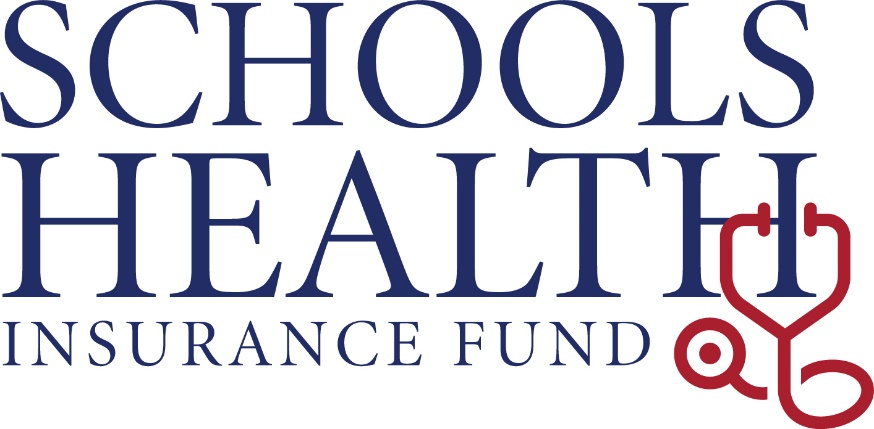 Date:	June 1, 2023To:	Schools Health Insurance Fund Commissioners and Wellness CoordinatorsRe:	2023-2024 Wellness Grant ProgramFor the 10th year in a row, the Schools Health Insurance Fund is excited to offer wellness programs to its members. The Fund has budgeted $616,000 for such projects. This year, to promote participation and streamline the administration, the Fund has directly contracted with a menu of different vendors offering various wellness-based programs for our members to choose from.  Depending on the demand on the budget, most administrative costs of these program will be paid by the Fund.  The Wellness Committee will continue the Build Your Own Program for another year.  On June 13, 2023 at 10:00 am, The Wellness Committee will host an informational webinar that will allow the vendors to introduce their programs.  Marketing materials are also included at www.schoolshif.com/wellness. The following programs are available:	The ____________________________________________ Board of Education selects Option ______ and is willing to commit to management resources and will be financial responsible for any wellness expenses outside of the program, including employee incentives.  The School Board elects_________________________________ to be its Wellness Champion/Leader who will be paid $___________ for the year.  Please explain estimated hours of work to promote and coordinate. Also include total locations in your district.  Stipends are capped at $2,500.Applications are due by July 21, 2023 Please send all completed and signed applications to: Emily Koval at PERMA Risk Management Services 9 Campus Drive, Suite 216  |  Parsippany, NJ 07054 or email to: emilyk@permainc.com  Agreed to and authorized by:Option 1Advanta – An incentive based program to help boost, track and reward physical and emotional wellbeing.  Employee Incentives are not sponsored by the Fund.Option 2Color  -  Cancer and Cardiovascular Screenings Option 3Fitness Knocking  - Fitness evaluations, personal training and health education programs primarily for Northern NJOption 4Telligen  - Certified Health coaches that provide behavioral health, diabetic and chronic health support.  Option 5US Wellness – on and offsite biometric screenings, wellness app, health risk assessment, coaching, seminars, health fairs and cancer testing.Option 6 Valley Health – Health and Wellness educational webinarsOption 7Design Your Own Program – This option will allow the district to design a new wellness plan for this school year.  Please include a detailed description of the plan, timeframes and associated costs that the district will be responsible for and total grant money requested by the Fund.  Expenses are to be paid directly by the BOE and will be reimbursed by the Fund twice a year.  Due dates for these vouchers are January 15 and July 15Name:Title:Date: